POD PATRONACÍ OBECNÍHO ÚŘADU V KOBEROVECHV RÁMCI SOUTĚŽE O POHÁR BĚŽCE ČESKÉHO RÁJE 2022POŘÁDÁ KLUB REKREAČNÍHO BĚHU TJ SOKOL KOBEROVY 45.ROČNÍKLESNÍ  BĚH  KALICHEMNEDĚLE  8.KVĚTNA 2022PRESENTACE,START A CÍL ZÁVODU V OBCI KOBEROVY/osada Besedice/ u Železného Brodu v areálu KalichPRESENTACE  8:00 – 9:15hod , START 1.kategorie v 9:30 hod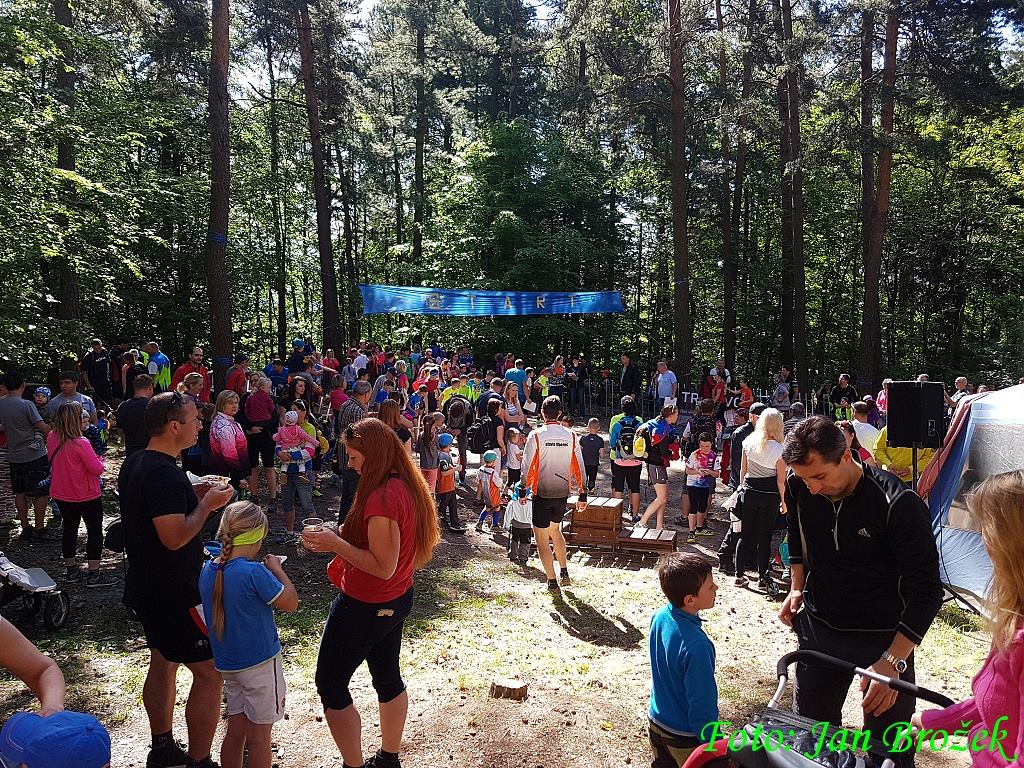 KATEGORIE A DÉLKY TRATÍ , PŘEDPOKLÁDANÉ DOBY STARTŮ9:30h    MLÍČŇÁCI holky a kluci , ročník 2019 a mladší     50 m9:33h    Předškolní dívky      ročník 2016-2018                  100 m9:36h    Předškolní  chlapci  ročník 2016-2018                  100 m9:40h    Žákyně                       ročník 2014-2015                  400 m 9:45h    Žáci                             ročník 2014-2015                  400 m9:55h    Žákyně                       ročník 2012-2013                  600 m10:00h  Žáci                             ročník 2012-2013                  600 m10:10h  Žákyně                       ročník 2010-2011                 1100 m10:15h  Žáci                            ročník 2010-2011                1100 m10:20h  Žákyně                      ročník 2008-2009                1300 m10:25h  Žáci                            ročník 2008-2009                1300 m10:35h  Mladší dorostenky ročník 2006-2007                1500 m              Mladší dorostenci   ročník 2006-2007                1500 m              BUĎ FIT muži                                                           1500 m              BUĎ FIT ženy                                                            1500 m10:37h  Starší dorostenky    ročník 2004-2005                4500 m               Starší dorostenci     ročník 2004-2005                4500 m               Muži MÍLAŘI                                                            4500 m               Ženy MÍLAŘKY                                                        4500 m11:15h   HLAVNÍ ZÁVOD                                                    10 000 m                Muži do 40 let        ročník 1983 a mladší                Muži veteráni +40 ročník 1982-1973                Muži veteráni +50 ročník 1972-1963                Muži veteráni +60 ročník 1962 a starší                Ženy do 35 let        ročník 1988 a mladší                Ženy nad 35 let      ročník 1987 a starší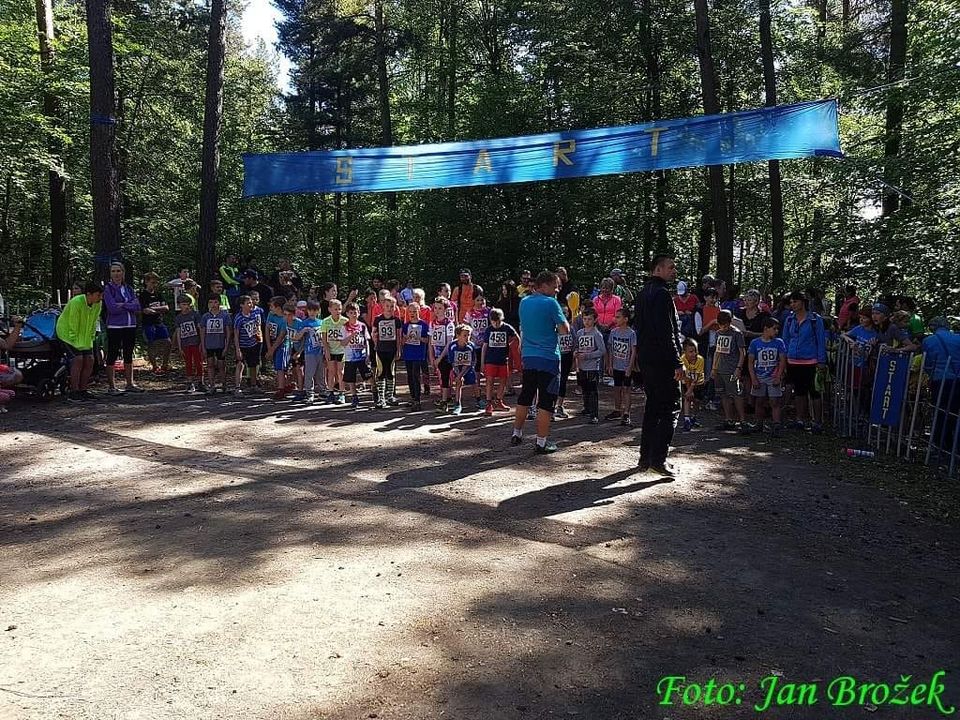 Tratě – převážně lesní cesty a pěšiny , místy schody,výběhya seběhy ve skalních bludištích.Startovné: předškolní – zdarma ,  žactvo a dorost - 30 kč                     dospělí – 80 kč    INFORMACE:      Zdeněk Novák , 603 232 897                              zdenek.novak@koberovy.cz                              www.tjsokol-koberovy.czVšichni startují na vlastní nebezpečí , doporučujeme lékařskou prohlídku. Závod probíhá v CHKO Český ráj , dbejte proto pokynů pořadatele, neničte přírodu.               Bohaté občerstvení zajištěno !!!!!!!!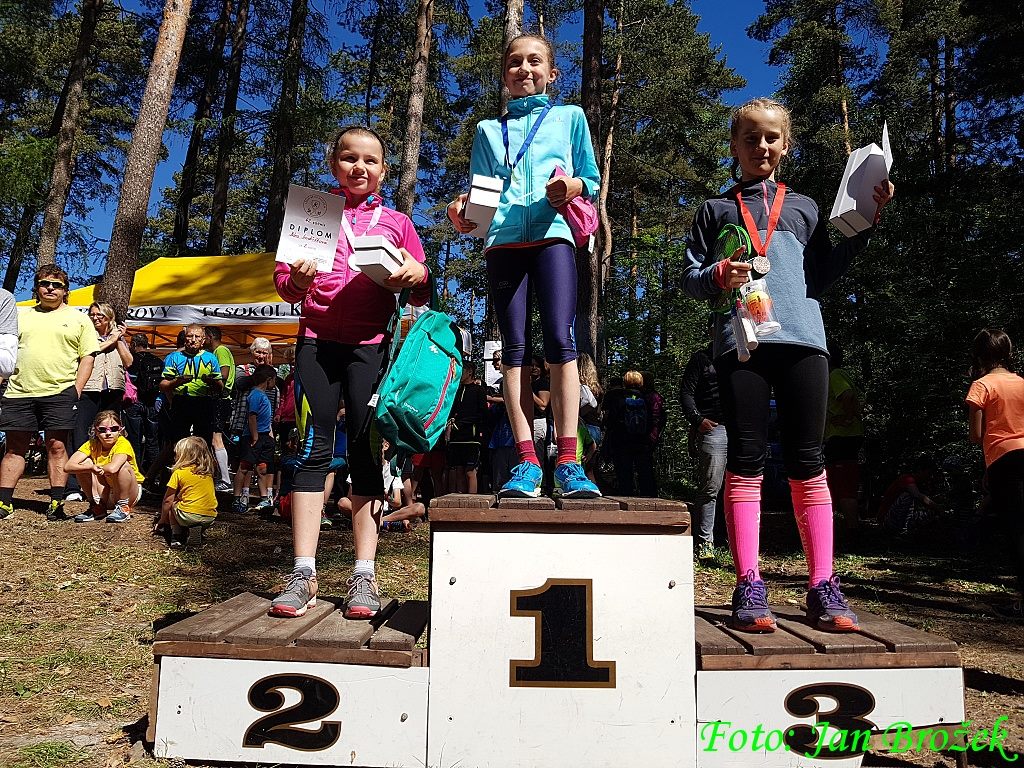 - DĚTI PŘEDŠKOLNÍ - každý závodník si po doběhu do cíle   vybere cenu /hračku,drobnost/-  vyhlášení kategorii žactva cca v 10:45h -  vyhlášení ostatních kategorii cca ve 12:15h po doběhu    Hlavního závodu.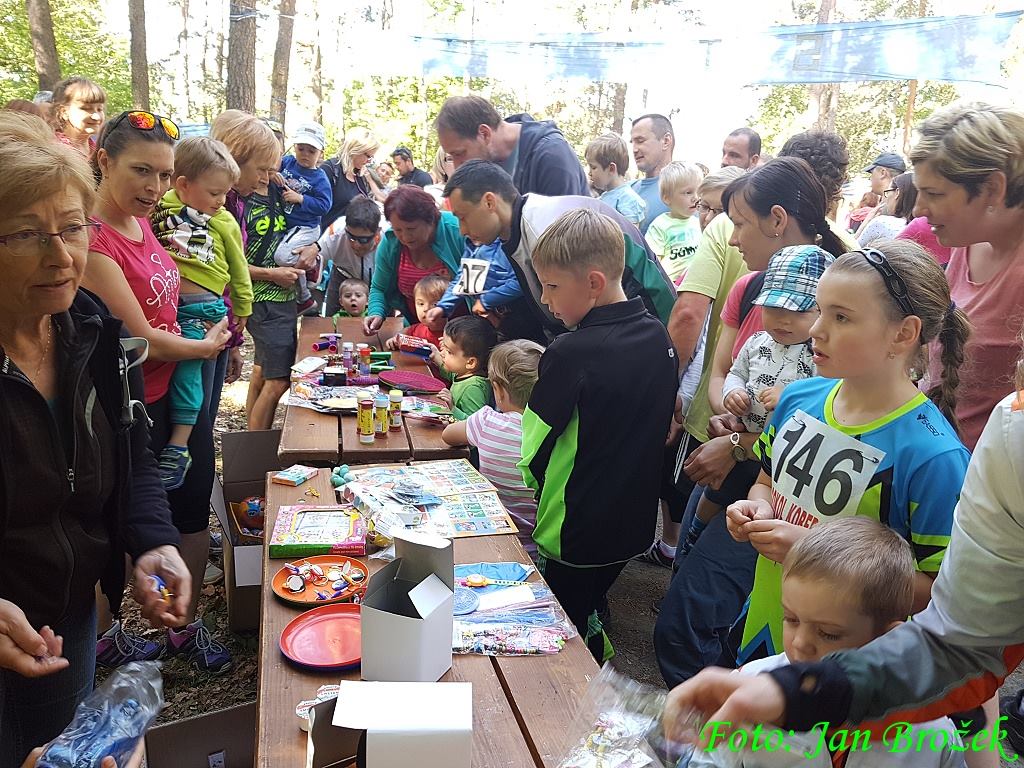 